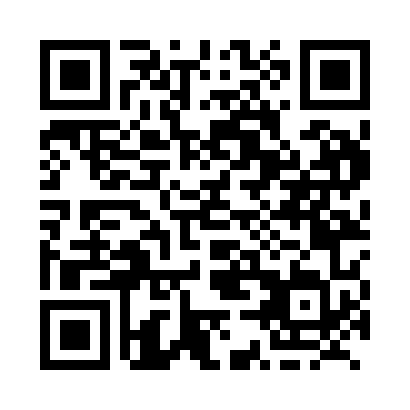 Prayer times for Donavon, Saskatchewan, CanadaMon 1 Jul 2024 - Wed 31 Jul 2024High Latitude Method: Angle Based RulePrayer Calculation Method: Islamic Society of North AmericaAsar Calculation Method: HanafiPrayer times provided by https://www.salahtimes.comDateDayFajrSunriseDhuhrAsrMaghribIsha1Mon3:044:551:136:499:3011:212Tue3:044:551:136:499:3011:213Wed3:044:561:136:499:2911:214Thu3:054:571:136:499:2911:215Fri3:054:581:136:499:2811:216Sat3:064:591:136:489:2811:217Sun3:075:001:146:489:2711:208Mon3:075:011:146:489:2611:209Tue3:085:021:146:489:2611:2010Wed3:085:031:146:479:2511:1911Thu3:095:041:146:479:2411:1912Fri3:105:051:146:469:2311:1913Sat3:105:061:146:469:2211:1814Sun3:115:071:156:459:2111:1815Mon3:115:081:156:459:2011:1716Tue3:125:101:156:449:1911:1717Wed3:135:111:156:449:1811:1618Thu3:135:121:156:439:1711:1619Fri3:145:141:156:439:1611:1520Sat3:155:151:156:429:1411:1521Sun3:155:161:156:419:1311:1422Mon3:165:181:156:409:1211:1323Tue3:175:191:156:409:1011:1324Wed3:185:201:156:399:0911:1225Thu3:185:221:156:389:0811:1126Fri3:195:231:156:379:0611:1027Sat3:205:251:156:369:0511:1028Sun3:205:261:156:359:0311:0929Mon3:215:281:156:349:0111:0830Tue3:225:291:156:349:0011:0731Wed3:235:311:156:338:5811:06